Universidad Nacional “José Faustino Sánchez Carrión”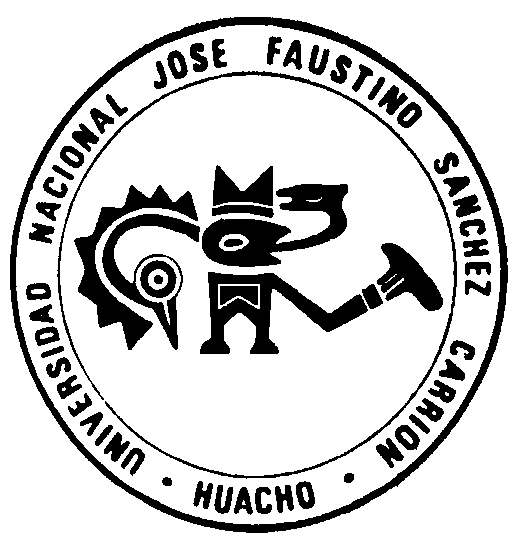 FACULTAD DE EDUCACIÓNESCUELA ACADÉMICO PROFESIONAL CIENTÍFICO HUMANÍSTICO DUALDEPARTAMENTO ACADÉMICO DE CIENCIAS SOCIALES Y HUMANIDADES SILABODATOS GENERALES:Código de la Asignatura		: 101Escuela Académico Profesional	: Científico Humanístico DualEscuela 		: Académico Profesional de Educación Tecnológica Ciclo de Estudio		: I Ciclo		Asignatura		: Introducción a la Filosofía		 Créditos		: 03Especialidad		: Construcciones metálicas.Horas Semanales		:  04	              T:  02		P :   02Condición		: ObligatorioPre-Requisito		: NingunoSemestre Académico		: 2012 - IIDocente		: Lic. Manuel Changana GarcíaCorreo Electrónico		: manuelch19@hotmail.comTeléfono                                               : 975591064SUMILLA:La asignatura permitirá que el estudiante pueda lograr una visión panorámica de las corrientes filosóficas, en cuanto a sus fundamentos y características propias establecidas por sus diversos representantes.METODOLOGÍA DE ENSEÑANZA3.1. Objetivos- 	Definir el concepto de filosofía y las disciplinas filosóficas.- Explicar el problema fundamental de la filosofía. Métodos y las raíces del idealismo y materialismo filosóficos.- Explicar las principales corrientes del idealismo filosófico.3.2. Estrategias Metodológicas3.3. Medios y materiales de enseñanza- Separatas.- Lecturas seleccionadas por el profesor.CONTENIDO TEMÁTICO Primera Semana Origen de la filosofía. La pregunta filosófica. Evolución del concepto de filosofía. Concepto científico de filosofía.El problema fundamental de la filosofía.Segunda Semana Métodos del Materialismo y del idealismo. Raíces del Idealismo y materialismo filosóficos. Raíces objetivas y raíces subjetivas. Características generales del idealismo y del materialismo.Tercera SemanaEl idealismo filosófico. Concepto. Principios fundamentales. Formas fundamentales.El idealismo Objetivo. Concepto. El filósofo Sócrates.      Cuarta Semana .El idealismo objetivo de Platón.      Quinta Semana El idealismo objetivo de Aristóteles.Sexta Semana El idealismo objetivo de San Agustín  y Santo Tomás de Aquino.Sétima Semana El idealismo objetivo de Jorge Guillermo Federico Hegel.Variantes actuales del idealismo objetivo.Octava Semana Examen del primer parcial.Novena Semana El idealismo subjetivo. Concepto.El idealismo subjetivo de Rene Descartes, Jorge Berkeley, Manuel Kant.Décima Semana El idealismo subjetivo de  Juan Fichte, Augusto Comte, Ernest Mach.Décima Primera SemanaVariantes actuales del Idealismo subjetivo: La fenomenología, la filosofía de la vida, el pragmatismo, el existencialismo y el neopositivismo.Décima Segunda Semana El materialismo filosófico. Concepto. Principios fundamentales. El método dialéctico.El materialismo espontáneo o Ingenuo. Principales representantes.Décima Tercera Semana.El materialismo Mecanicista y metafísico. Concepto. Antecedentes. Rasgos fundamentales.El  materialismo mecanicista y metafísico del siglo XVII. Principales representantes.Décima Cuarta Semana El materialismo mecanicista y metafísico del Siglo XVIII. Principales representantes.Décima Quinta SemanaEl materialismo dialéctico.  Condiciones económico- sociales,  antecedentes científicos y fuentes teóricas.Rasgos esenciales del materialismo dialéctico.Décima Sexta Semana  Las Leyes fundamentales de la dialéctica materialista. Las categorías de la dialéctica materialista.Décima Sétima Semana Evaluación final.METODOLOGÍA DE EVALUACIÓN:Criterio cognoscitivoCapacidad para aprender los conceptos y categorías filosóficasCriterio actitudinalSolidaridad, responsabilidad, cooperación, disciplina y puntualidad.Criterio de aprobación70% de asistencia a clases según el reglamento académico.Asistencia a examen parcial y examen final.BIBLIOGRAFÍAAFANASIEV, VÍCTOR                     : Manual de Filosofía. Gráfica Comparada S.A. Lima. 1993.AYALA ROBLES, CIRO                   : Introducción a la Filosofía. Huacho. 1994.BURLATSKI, F.                                : Materialismo dialéctico. Edit. Latinoamericana. Lima.1998.DYNNIK, M. A.                                 : Historia de la Filosofía. Tomos I, II y III. Edit. Grijalbo. 1982.   MANRIQUE GARCÍA, E.                 : Introducción a la filosofía. Profdosa. Huacho. 1994.   MANRIQUE ENRÍQUEZ, F.            : Resplandores del Saber Filosófico Actual. Lima.2004.     POLITZER, GEORGES                  : Principios elementales y Principios fundamentales de                                                             Filosofía. Ediciones Tiempos Nuevos. Lima 1987.ROSENTAL IUDIN                           : Diccionario filosófico. Ediciones Universo. Lima. 1980.Ciudad Universitaria, Setiembre del 2012.                                                                                               ____________________________                                                                                                 Lic. Manuel Changana García                                                                                                   DocenteCOGNITIVASAPLICATIVASFORMATIVASAnálisis de los aspectos teórico conceptuales de las corrientes filosóficas.Lectura analítica.Actitud reflexiva, analítica y crítica.